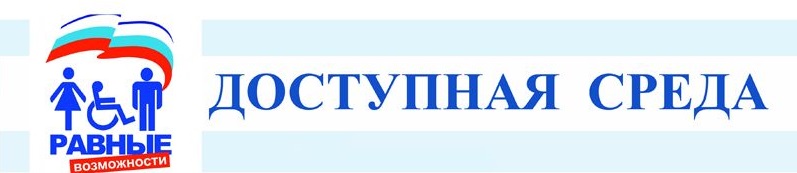  Министерство здравоохранения Хабаровского краяКраевое государственное бюджетное учреждение здравоохранения«БИКИНСКАЯ ЦЕНТРАЛЬНАЯ РАЙОННАЯ БОЛЬНИЦА»(КГБУЗ «БИКИНСКАЯ ЦРБ»           УСЛОВИЯ И ПОРЯДОК УСТАНОВЛЕНИЯ ИНВАЛИДНОСТИУсловия и порядок установления инвалидности. 
       Перечень необходимых документов для гражданина, проходящего медико-социальную экспертизу:
1. паспорт (для гражданина РФ, достигшего 14 лет) или свидетельство о рождении (для гражданина РФ, не достигшего 14 лет);
2. заявление установленной формы;
3. направление на медико-социальную экспертизу либо 
справка (заключение врачебной комиссии) об отказе в направлении на медико-социальную экспертизу, выданные медицинской организацией. В некоторых случаях направление на МСЭ может быть выдано органом, осуществляющим пенсионное обеспечение или органом социальной защиты населения;
4. СНИЛС (при наличии)
     Инвалид - лицо, которое имеет нарушение здоровья со стойким расстройством функций организма, обусловленное заболеваниями, последствиями травм или дефектами, приводящее к ограничению жизнедеятельности и вызывающее необходимость его социальной защиты. 
           Основаниями для признания гражданина инвалидом являются: 
    • Нарушение здоровья со стойким расстройством функций организма, обусловленное заболеванием, последствиями травм или дефектами; 
    • ограничение жизнедеятельности (полная или частичная утрата лицом способности или возможности осуществлять самообслуживание, самостоятельно передвигаться, ориентироваться, общаться, контролировать своё поведение, обучаться или заниматься трудовой деятельностью); 
    • необходимость в мерах социальной защиты, включая реабилитацию. 
     Наличие одного из указанных признаков не является условием, достаточным для признания лица инвалидом. 
     Признание лица инвалидом осуществляется при проведении медико-социальной экспертизы исходя из комплексной оценки состояния здоровья гражданина на основе анализа его клинико-функциональных, социально-бытовых, профессионально-трудовых и психологических данных с использованием классификаций и критериев, утверждённых Министерством труда и социальной защиты РФ. 
     Освидетельствование гражданина с целью установления инвалидности проводится в бюро МСЭ по месту жительства гражданина (по месту пребывания или месту нахождения пенсионного дела инвалида, выехавшего на постоянное жительство за пределы Российской Федерации) .       Освидетельствование проводится по заявлению гражданина (его законного представителя) с приложением необходимых документов. 
       Заявление подается в бюро в виде бумажного или электронного документа. 
       Заявление на бумажном носителе может быть подано лично или посредством почтовой связи, электронный документ направляется с использованием информационно-коммуникационных сетей общего доступа, в т.ч. через Портал государственных услуг: gosuslugi.ru . 
       Заявление, поданное в виде бумажного документа, заверяется личной подписью гражданина (его законного представителя). 
       В случае, если заявление подано в электронном виде, а направление на медико-социальную экспертизу оформлено на бумажном носителе, то оно (направление) может быть представлено в бюро лично или почтовой связью в сроки, не превышающие 10 календарных дней с момента подачи заявления в электронном виде. 
    Если заявление подано без необходимых документов, то эти документы должны быть представлены гражданином (его законным представителем) в течение 10 рабочих дней с момента подачи заявления.
     Направление на медико-социальную экспертизу, выдаётся организацией, оказывающей лечебно-профилактическую помощь или органом, осуществляющим пенсионное обеспечение, органом социальной защиты населения, либо выдаётся справка об отказе в направлении на медико-социальную экспертизу вышеуказанными учреждениями. 
     Организация, оказывающая лечебно-профилактическую помощь, направляет гражданина на медико-социальную экспертизу после проведения необходимых диагностических, лечебных и реабилитационных мероприятий, при наличии данных, подтверждающих стойкое нарушение функций организма, обусловленное заболеваниями, последствиями травм или дефектами. 
     Направление на медико-социальную экспертизу может быть представлено заявителем в виде бумажного или электронного документа.
Бумажный документ представляется лично или направляется почтовой связью. 
    Электронный документ оформляется с использованием электронной цифровой подписи и направляется с использованием единого портала государственных и муниципальных услуг. 
    При наличии «Направления на МСЭ» гражданин (его законный представитель) в случае повторного освидетельствования может предварительно записаться по телефону в бюро, где будет проходить МСЭ при условии соблюдения сроков инвалидности. При этом заявление с необходимыми документами регистрируются в день их предоставления.  
    Срок проведения медико-социальной экспертизы 30 календарных дней с даты подачи заявления.
    В случаях представления неполного пакета документов, необходимого для проведения медико-социальной экспертизы или представления документов, оформленных с нарушением требований, предусмотренных законодательством Российской Федерации, гражданину (его законному представителю) выдается решение о переносе срока проведения медико-социальной экспертизы до представления всех необходимых документов, но не более чем на 10 рабочих дней.
    Специалисты бюро, принимающие решение, рассматривают представленные документы, определяют дату освидетельствования и направляют гражданину приглашение на освидетельствование с указанием даты, времени и места освидетельствования. 
     Приглашение на освидетельствование может быть оформлено в виде бумажного и/или электронного документа по желанию гражданина. 
    Медико-социальная экспертиза кроме проведения в бюро МСЭ также может проводиться:
 заочно (по решению бюро), 
в стационаре (где гражданин находится на лечении), 
на дому. 
Категории граждан, которым МСЭ проводится на дому: 
    1. Граждане, которые по состоянию здоровья не могут явиться в бюро, что подтверждается заключением медицинской организации;       2. дети в возрасте до 1 года; 
       При освидетельствовании специалисты бюро МСЭ знакомят гражданина(его законного представителя) с порядком и условиями признания инвалидом, а также дают разъяснения по вопросам, связанным с установлением инвалидности.
      В проведении МСЭ по приглашению руководителя бюро (главного бюро, Федерального бюро) могут участвовать с правом совещательного голоса представители государственных внебюджетных фондов, Федеральной службы по труду и занятости, а также специалисты соответствующего профиля (консультанты).
      Гражданин (его законный или уполномоченный представитель) имеет право пригласить любого специалиста с его согласия для участия в проведении МСЭ с правом совещательного голоса.
      В случаях, требующих специальных видов обследования в целях установления структуры и степени ограничения жизнедеятельности, реабилитационного потенциала, а также получения иных дополнительных сведений, может составляться программа дополнительного обследования. Программа дополнительного обследования может предусматривать проведение обследования в медицинской организации, организации, осуществляющей деятельность по реабилитации, абилитации инвалидов, получение заключения главного бюро или Федерального бюро, запрос необходимых сведений, проведение обследования условий и характера профессиональной деятельности, социально-бытового положения и другие мероприятия.
После получения данных, предусмотренных программой дополнительного обследования, специалисты МСЭ принимают решение о признании гражданина инвалидом либо об отказе в признании его инвалидом.
В случае отказа гражданина (его законного представителя) от программы дополнительного обследования экспертное решение принимается на основании имеющихся данных. 
      Экспертное решение объявляется гражданину (его законному представителю) в присутствии всех специалистов, проводивших МСЭ, которые в случае необходимости дают по нему разъяснения. 
    Переосвидетельствование инвалида может осуществляться заблаговременно, но не более чем за 2 месяца до истечения установленного срока инвалидности. Переосвидетельствование инвалида ранее установленных сроков, а также переосвидетельствование гражданина, инвалидность которому установлена бессрочно, проводится по его личному заявлению (заявлению его законного представителя), либо по направлению организации, оказывающей лечебно-профилактическую помощь, в связи с изменением состояния его здоровья, либо при осуществлении Главным бюро, Федеральным бюро контроля за решениями, принятыми соответственно бюро, главным бюро. 
    Инвалидность I группы устанавливается на 2 года, II и III групп - на 1 год. Категория «ребёнок-инвалид» устанавливается на 1 или 2 года, 5 лет, либо до достижения гражданином возраста 18 лет. 
    Гражданам устанавливается группа инвалидности без указания срока переосвидетельствования, а гражданам, не достигшим 18 лет, - категория "ребенок-инвалид" до достижения гражданином возраста 18 лет:
не позднее 2 лет после первичного признания инвалидом (установления категории "ребенок-инвалид") гражданина, имеющего заболевания, дефекты, необратимые морфологические изменения, нарушения функций органов и систем организма по перечню (приложение к постановлению Правительства №95);
не позднее 4 лет после первичного признания гражданина инвалидом (установления категории "ребенок-инвалид") в случае выявления невозможности устранения или уменьшения в ходе осуществления реабилитационных или абилитационных мероприятий степени ограничения жизнедеятельности гражданина, вызванного стойкими необратимыми морфологическими изменениями, дефектами и нарушениями функций органов и систем организма (за исключением указанных в приложении к постановлению Правительства №95);
не позднее 6 лет после первичного установления категории "ребенок-инвалид" в случае рецидивирующего или осложненного течения злокачественного новообразования у детей, в том числе при любой форме острого или хронического лейкоза, а также в случае присоединения других заболеваний, осложняющих течение злокачественного новообразования.
      Пенсионный возраст не является основанием для определения группы инвалидности без срока переосвидетельствования. 
    В случае признания инвалидом выдаются следующие документы: 
    • справка о группе инвалидности.
    • индивидуальная программа реабилитации /абилитации (ИПРА). 
• при наличии листка временной нетрудоспособности в нём делается отметка об установленной группе инвалидности (1,2,3,0) и дате проведения МСЭ.
     Отдельно оформляется Выписка из акта освидетельствования и в 3-дневный срок направляется специалистами бюро МСЭ в пенсионирующую организацию, на основании выписки производится пенсионирование. 
    Гражданину, не признанному инвалидом, по его желанию выдается справка о результатах медико-социальной экспертизы.